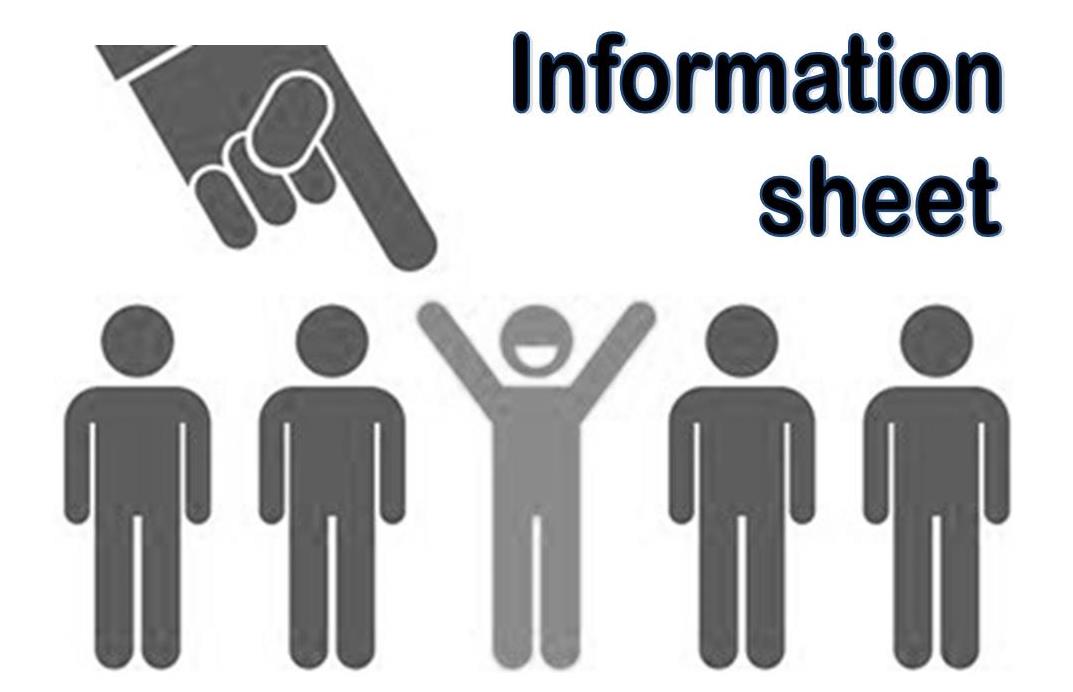 Your CV should:Be neat
Be short
Be positive
Make a good impression


Use your CV to:Send with applications unless the employer states otherwise - many companies will only accept a completed application form, and will not accept CVs
Apply to companies on spec
Remind YOU what you’ve done
Prompt you during phone applications
Prompt you at interviews
Register with agencies


Include:your name
your address
your phone number
your e-mail address - we can help you set up an email account if you don't have one
your career history
Personal profile
Achievements
Qualifications and training
Interests including voluntary and community involvement
References